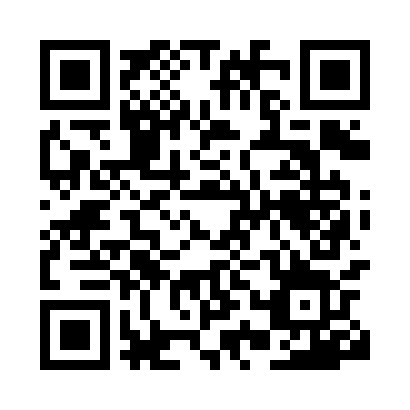 Prayer times for Beli Brod, BulgariaWed 1 May 2024 - Fri 31 May 2024High Latitude Method: Angle Based RulePrayer Calculation Method: Muslim World LeagueAsar Calculation Method: HanafiPrayer times provided by https://www.salahtimes.comDateDayFajrSunriseDhuhrAsrMaghribIsha1Wed4:256:181:236:218:2810:142Thu4:236:171:236:228:2910:163Fri4:216:151:236:238:3110:174Sat4:196:141:226:238:3210:195Sun4:176:121:226:248:3310:216Mon4:156:111:226:258:3410:237Tue4:136:101:226:258:3510:248Wed4:116:091:226:268:3610:269Thu4:096:071:226:278:3710:2810Fri4:076:061:226:278:3910:3011Sat4:056:051:226:288:4010:3112Sun4:046:041:226:298:4110:3313Mon4:026:031:226:298:4210:3514Tue4:006:021:226:308:4310:3715Wed3:586:011:226:318:4410:3816Thu3:566:001:226:318:4510:4017Fri3:545:591:226:328:4610:4218Sat3:535:581:226:328:4710:4319Sun3:515:571:226:338:4810:4520Mon3:495:561:226:348:4910:4721Tue3:485:551:226:348:5010:4922Wed3:465:541:226:358:5110:5023Thu3:455:531:226:358:5210:5224Fri3:435:521:236:368:5310:5325Sat3:425:521:236:378:5410:5526Sun3:405:511:236:378:5510:5627Mon3:395:501:236:388:5610:5828Tue3:375:501:236:388:5710:5929Wed3:365:491:236:398:5811:0130Thu3:355:481:236:398:5911:0231Fri3:345:481:236:408:5911:04